Técnica do Medograma Procedimento de listar no mínimo 100 medos pessoais, seguido de categorização 
e mensuração da intensidade e frequência destes na autopensenidade, realizado em holopensene de isolamento e autorreflexão, predisposto pelo trabalho profilático com as energias conscienciais e o estudo temático pela ótica do paradigma consciencial.Especialidade-chave: Autodesassediologia.Sinonimologia: 1. Técnica do inventariograma dos medos.2. Técnica da enumeração dos medos pessoais.3. Técnica da catarse dos medos.Coloquiologia: medograma.Poliglotologia:Anglofonia: feargram technique.Francofonia: technique de la mensuration de la crainte.Germanofonia: Angstogrammtechnik, f.Hispanofonia: técnica del miedograma.ConsciencioterapeuticologiaObjetivologia. A técnica do medograma visa auxiliar o evoluciente a descortinar os medos recorrentes, anacrônicos, infundados ou imaginários, a fim de permitir a compreensão da origem, dos mecanismos de manutenção e de sequestro dos autopensenes e do autodiscernimento. Apesar da natureza predominantemente autenfrentamentológica, por si mesma e pelas consequentes desassins, descargas emocionais, ao modo de catarse, transmutações pensênicas e autodesassédios, também ajuda na parassemiologia, ao dissecar 
a emoção do medo e permitir diagnósticos e paradiagnósticos secundários.Indicaciologia. O medograma tende a ser eficaz a conscins estagnadas evolutivamente em decorrência das reações de medo, pusilanimidade, preocupações ou receios generalizados. Deve-se avaliar a aplicação da técnica em casos de apegos excessivos, quando fundamentados no medo da perda.Parapatologia. Os medos estão associados a diversas patologias e, muitas vezes, funcionam enquanto agravantes destas. São causas de paralisações, procrastinações, apegos, religiosismos e relações anticosmoéticas de subjugação entre vítima e algoz, conscins e consciexes. Nas parapatologias, o medo e a covardia são geradores de manipulações 
e assédios interconscienciais. No âmbito da Parapercepciologia, o medo sustenta a vontade débil limitadora da projetabilidade lúcida, do desenvolvimento parapsíquico, da aplicação do EV e demais manobras de desassins e desassédios. Procedimentologia. O evoluciente escolhe ambiente privativo e tranquilo, apropriado para autorreflexões. Trabalha as energias, estabelecendo campo energético multidimensional de pacificação íntima e favorável à conexão com os amparadores. Estuda sobre a temática do medo com o objetivo de ampliar a autocognição fundamentada no paradigma consciencial, estruturando holopensene mentalsomático de maior discernimento. Lista no mínimo 100 medos pessoais e faz a classificação e mensuração de cada um deles em planilha específica. Realiza a desassimilação energética ao término do experimento.Taxologia. A categorização é realizada considerando a área, o período, o ambiente, a fase de surgimento, ocorrência ou contexto, por exemplo: medos relativos à infância; adolescência; profissão; vida econômico-financeira; relacionamentos interpessoais ou afetivo--sexuais; riscos de vida ou situações extremas; proéxis; egocarma e grupocarma; extrafisicalidade e multidimensionalidade; inexperiência ou vivência do desconhecido.Mensurologia. O evoluciente atribui nota de 0 a 10 para cada medo listado, conforme a intensidade percebida no momento presente. Deve-se considerar nota 0 para medos já superados e 10 quando ainda forem intensos.Priorologia. Na avaliação, considera-se os mais relevantes e críticos, aprofundando as respectivas raízes e consequências para o enfrentamento naquele dado momento evolutivo no contexto da autoproéxis.Parassemiologia. A partir da enumeração dos medos, o evoluciente identifica os autopensenes desatualizados e irracionais, mantenedores de conexões junto a companhias extrafísicas patológicas. Reconhece, também, as reações-padrão, instintivas ou subcerebrais associadas ao medo – luta, fuga ou paralisação –, geralmente convertidas em mecanismos recorrentes e disfuncionais.Paraterapeuticologia. Na fase de autenfrentamento, o medograma pode ser útil para auxiliar no exercício de pensenes e condutas contrários aos medos identificados, resultando em ações mais lúcidas, maduras e corajosas. Nessa etapa, é fundamental a opção pelo autodesassédio, evidenciada pelas escolhas, decisões e posicionamentos lógicos, racionais,  realísticos e cosmoéticos no universo da Mentalsomatologia. A técnica também funciona enquanto indicador na fase de autossuperação consciencioterápica.Efeitologia. As conscins que aplicam a técnica do medograma de modo completo e mais exaustivo obtêm melhores resultados. Há relatos de sensação de ter tirado um peso das costas; desdramatização do contexto do medo; catarse emocional; aumento da autoconfiança; tranquilidade; pacificação íntima; expansão de lucidez; percepção da atuação de equipe extrafísica; desassim; banhos de energias; e autodesassédio.Paraprofilaxiologia. A vivência do paradigma consciencial expande a autocognição sobre o medo e suas consequências autassediadoras, otimizando a aplicação da técnica e possibilitando a profilaxia do agravamento dos sintomas como ocorrem em certos casos da conscin excessivamente intrafisicalizada.HoloprescriciologiaRemissiologia. Eis, por exemplo, na ordem alfanumérica, 7 verbetes do Dicionário de Consciencioterapia prescritos para a expansão das abordagens auto e heteroconsciencioterapêuticas sobre a técnica do medograma:Autassédio emocional (Autassediologia). Autodesassédio (Autodesassediologia).Autopusilanimidade (Autassediologia).Catarse psicossomática (Autodesassediologia).Técnica da descrição do mecanismo de funcionamento consciencial (Autodiagnosticologia).Técnica da desdramatização (Autenfrentamentologia). Técnica dos indicadores de autossuperação (Autossuperaciologia).Bibliografia Específica: Alves, Márcio; Destemor Cosmoético; verbete; In: Vieira, Waldo; Org.; Enciclopédia da Conscienciologia; apres. Coordenação da ENCYCLOSSAPIENS; revisores Equipe de Revisores da ENCYCLOSSAPIENS; 27 Vols.; 23.178 p.; Vol. 11; 1.112 citações; 11 cronologias; 33 E-mails; 206.055 enus.; 602 especialidades; 1 foto; glos. 4.580 termos (verbetes); 701 microbiografias; 270 tabs.; 702 verbetógrafos; 28 websites; 670 filmes; 54 videografias; 1.087 webgrafias; 13.896 refs.; 9ª Ed. rev. e aum.; Associação Internacional de Enciclopediologia Conscienciológica (ENCYCLOSSAPIENS); & Associação Internacional Editares; Foz do Iguaçu, PR; 2018; ISBN 978-5-8477-118-9; páginas 8.483 a 8.488.  Assagioli, Roberto; O Ato da Vontade (The Act of Will); trad. Yolanda Steidel de Toledo; 220 p.; 16 caps.;
13 diagramas; 211 refs.; 21 x 14 cm; br.; 2ª Ed.; Cultrix; São Paulo, SP; 2006. Dyer, Wayne W.; Seus Pontos Fracos; 208 p.; 12 caps.; 21 x 14 cm; br.; 25a Ed.; Nova Era; Rio de Janeiro, RJ; 2002. Freire, Carina; Autoposicionamento Evolutivo na Superação do Murismo; Artigo; Conscientiotherapia; Revista; Anuário; Edição Especial; Ano 8; N. 8; Seção Autoconsciencioterapia; 1 E-mail; 14 enus.; 1 microbiografia; 5 técnicas; 9 refs.; 2 webgrafias; Organização Internacional de Consciencioterapia (OIC); Foz do Iguaçu; PR; Abril, 2019; páginas 39 a 53.Lima, André; Medo; verbete; In: Vieira, Waldo; Org.; Enciclopédia da Conscienciologia; apres. Coordenação da ENCYCLOSSAPIENS; revisores Equipe de Revisores da ENCYCLOSSAPIENS; 27 Vols.; 23.178 p.; Vol. 18; 1.112 citações; 11 cronologias; 33 E-mails; 206.055 enus.; 602 especialidades; 1 foto; glos. 4.580 termos (verbetes); 701 microbiografias; 270 tabs.; 702 verbetógrafos; 28 websites; 670 filmes; 54 videografias; 1.087 webgrafias; 13.896 refs.; 9ª Ed. rev. 
e aum.; Associação Internacional de Enciclopediologia Conscienciológica (ENCYCLOSSAPIENS); & Associação Internacional Editares; Foz do Iguaçu, PR; 2018; ISBN 978-5-8477-118-9; páginas 14.688 a 14.695.  Lopes, Adriana; Opção pelo Autodesassédio; verbete; In: Vieira, Waldo; Org.; Enciclopédia da Conscienciologia; apres. Coordenação da ENCYCLOSSAPIENS; revisores Equipe de Revisores da ENCYCLOSSAPIENS; 27 Vols.; 23.178 p.; Vol. 20; 1.112 citações; 11 cronologias; 33 E-mails; 206.055 enus.; 602 especialidades; 1 foto; glos. 4.580 termos (verbetes); 701 microbiografias; 270 tabs.; 702 verbetógrafos; 28 websites; 670 filmes; 54 videografias; 1.087 webgrafias; 13.896 refs.; 9ª Ed. rev. e aum.; Associação Internacional de Enciclopediologia Conscienciológica (ENCYCLOSSAPIENS); & Associação Internacional Editares; Foz do Iguaçu, PR; 2018; ISBN 978-5-8477-118-9; páginas 16.019 a 16.023.  Machado, Cesar; Desdramatização; verbete; In: Vieira, Waldo; Org.; Enciclopédia da Conscienciologia; apres. Coordenação da ENCYCLOSSAPIENS; revisores Equipe de Revisores da ENCYCLOSSAPIENS; 27 Vols.; 23.178 p.; Vol. 11; 1.112 citações; 11 cronologias; 33 E-mails; 206.055 enus.; 602 especialidades; 1 foto; glos. 4.580 termos (verbetes); 701 microbiografias; 270 tabs.; 702 verbetógrafos; 28 websites; 670 filmes; 54 videografias; 1.087 webgrafias; 13.896 refs.; 9ª Ed. rev. e aum.; Associação Internacional de Enciclopediologia Conscienciológica (ENCYCLOSSAPIENS); & Associação Internacional Editares; Foz do Iguaçu, PR; 2018; ISBN 978-5-8477-118-9; páginas 8.291 a 8.296.  Viana, Loudes; Autoenfrentamento da Pusilanimidade para a Retomada da Proéxis; Artigo; Conscientiotherapia; Revista; Anuário; Edição Especial; Ano 8; N. 8; Seção Autoconsciencioterapia; 1 E-mail; 6 enus.; 1 microbiografia; 4 técnicas; 11 refs.; Organização Internacional de Consciencioterapia (OIC); Foz do Iguaçu; PR; Abril, 2019; páginas 87 
a 98. Vieira, Waldo; Dicionário de Argumentos da Conscienciologia; revisores Equipe de Revisores do Holociclo; 1.572 p.; 1 blog; 21 E-mails; 551 enus.; 1 esquema da evolução consciencial; 18 fotos; glos. 650 termos; 19 websites; alf.; 28,5 x 21,5 x 7 cm; enc.; Associação Internacional Editares; Foz do Iguaçu, PR; 2014, páginas 912 e 1115.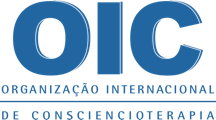 